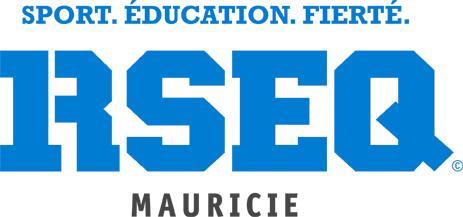 DESTINATAIRES :		Responsables des activités sportives des écoles primairesEXPÉDITEUR :		Audrey MichaudOBJET :			Inscription au tournoi scolaire de mini-basket************************************************************************C’est avec plaisir que le Réseau du sport étudiant du Québec en Mauricie invite les écoles et les services de garde à s’inscrire au tournoi de mini-basket qui aura lieu les 17-18 décembre 2022.Informations importantes pour 2022 :Dates :			Samedi le 17 décembre (parties préliminaires)					Dimanche le 18 décembre (parties éliminatoires)Date limite d’inscription :	Vendredi le 25 novembre à 16hCatégories :			3e-4e année (masculin et féminin)                            		5e-6e année (masculin et féminin)*La règle d’entité-école DOIT être respectée lors du tournoi*.Endroit :			Au Cégep de Trois-Rivières, à Val-Marie et au SSJNombre de parties :		2 parties assurées Équipement obligatoire :	Espadrilles et shorts. Le chandail est fourni par l’école.Coûts pour l’équipe participante :200$/équipe, incluant les frais d’adhésion, l’arbitrage (2 arbitres), les officiels mineurs, l’appariteur et les récompenses.Frais d’inscription pour les joueurs :À la discrétion de l’écoleArbitrage :Les arbitres sont assignés par l’Association des Arbitres de Basketball de la Mauricie.Si vous avez des questions, n’hésitez pas à nous contacter au 819-693-5805.FORMULAIRE D’INSCRIPTIONTOURNOI DE MINI-BASKETIdentificationCombien d’équipes voulez-vous inscrire? Équipe masculine 5e-6e année :			0		1		2	Équipe féminine 5e-6e année : 			0		1		2Équipe masculine 3e-4e année :			0		1		2Équipe féminine 3e-4e année : 			0		1		2Attention :La règle d’entité-école DOIT être respectée lors du tournoi.Une équipe composée de garçons et de filles doit être inscrite dans la catégorie masculine.Une équipe qui contient minimalement un joueur de 5e ou 6e année doit être inscrite dans la catégorie 5e-6e année.Date limite d’inscription : vendredi le 25 novembre à 16hFaites parvenir votre inscription par courriel à : amichaud@mauricie.rseq.caNote : Les joueurs doivent être inscrits sur la plateforme S1 (s1.rseq.ca).TOURNOI DE MINI-BASKETAnnexe 1 Règlements spécifiques de tournoiIl y aura 4 quarts de 6 minutes (chronométrés) avec des changements aux 3 minutes.Aucun joueur ne peut prendre part à plus de 2 quarts complets ou l’équivalent au cours des 3 premiers quarts.Tout joueur doit obligatoirement participer à l’équivalent d’un quart complet au cours des trois premiers quarts d’un match (c’est-à-dire 2 participations de 3 minutes).La règle de participation minimale s’applique sur le minimum de joueurs requis selon la réglementation, soit 8 joueurs en 5e-6e année et 6 joueurs en 3e-4e année.Les autres joueurs de l’équipe peuvent également prendre part au match (même au 4e quart) sans avoir à respecter la règle de participation minimale. Les parties se jouent à 5 contre 5 en 5e et 6e année.Les parties se jouent à 4 contre 4 en 3e et 4e année.Les joueurs doivent appartenir à une seule équipe de leur école.Deux parties sont assurées.Un déroulement par « draw » sera privilégié si le nombre d’équipes inscrites le permet. Si des pools sont utilisés dans la confection de l’horaire, les modalités pour choisir les équipes qui avanceront dans le tournoi seront communiquées au moment de l’envoi de l’horaire.Bon tournoi!Nom de l’école :Nom de l’école :Personne ressource :Personne ressource :Téléphone : Courriel :